《食品感官科学》云班课自证材料任课学期：2018-2019（1） 课程名称：食品感官科学班课号：447188课程学分：2    课程性质：必修；理论课任课教师：XXX任课班级：食安161     选课人数：44+1=45人 （1人重修）1、课程资源情况：如下所示，本课程一共15个单元，累计发布86个资源，每个单元在教学过程中都有一定数量的资源适时上传。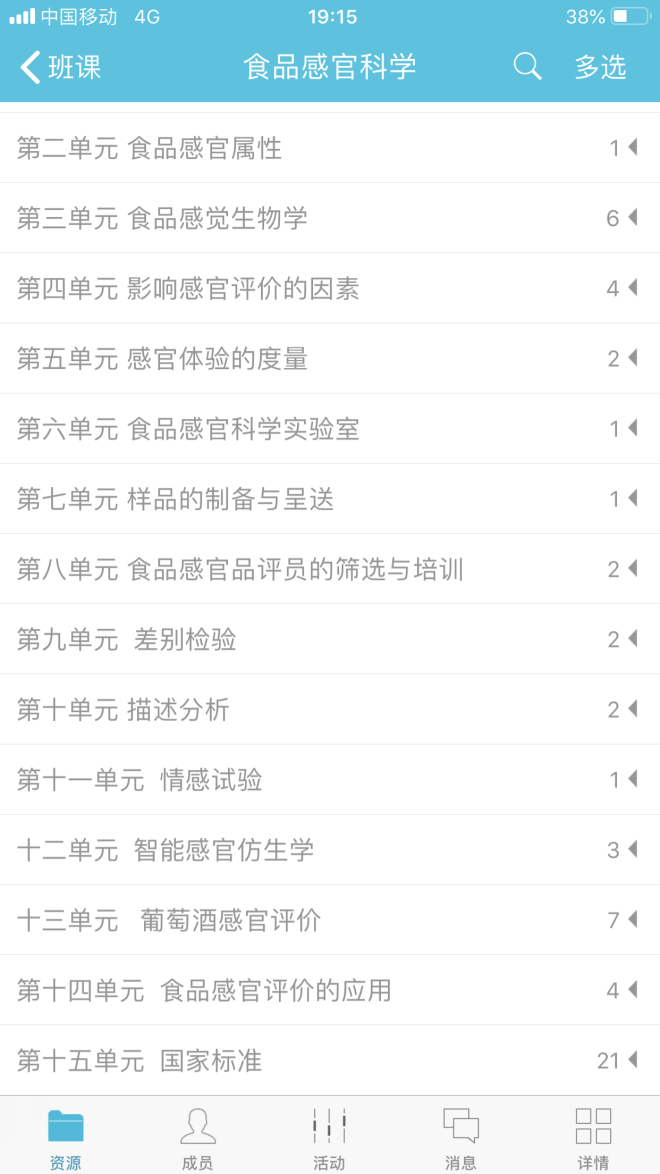 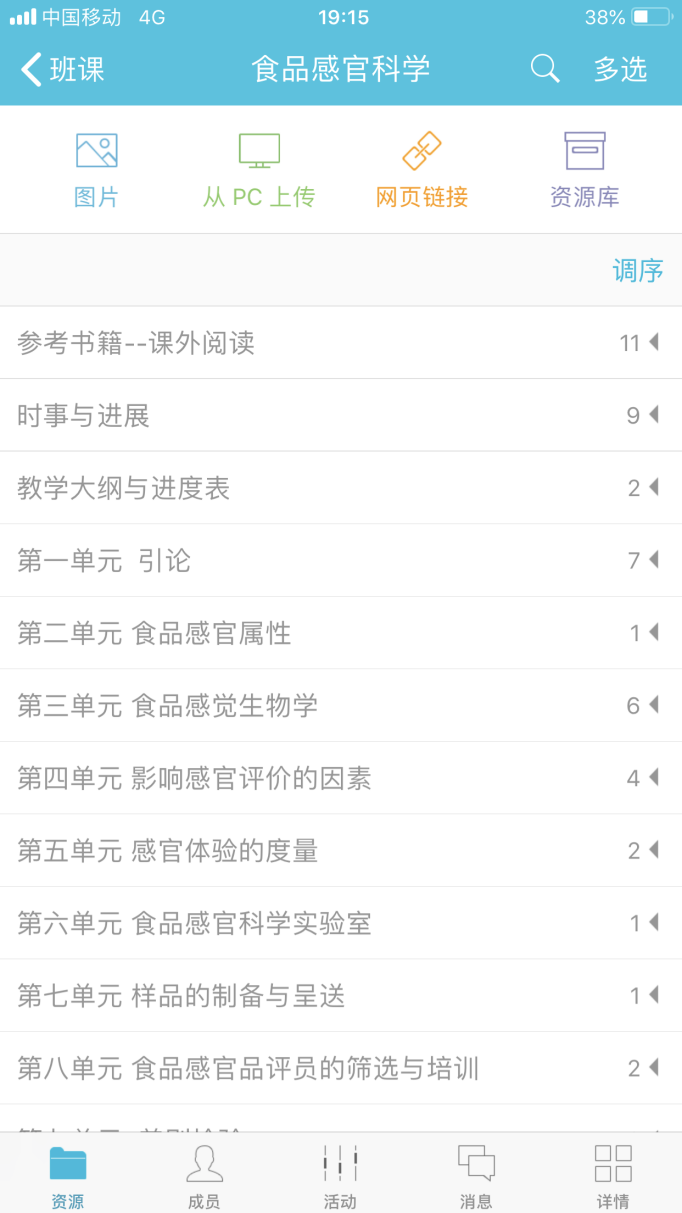 2、问卷调查情况：本课程一共两次问卷调查，分别在学期中和期末进行。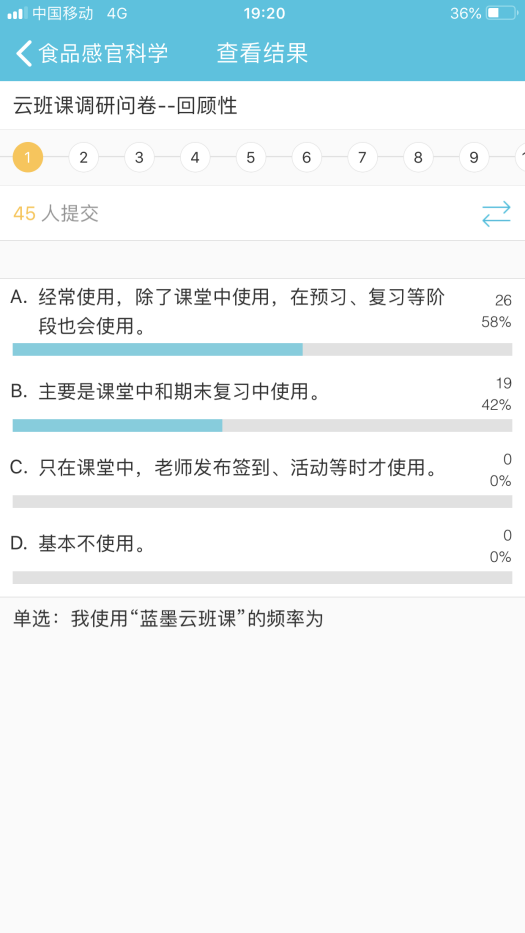 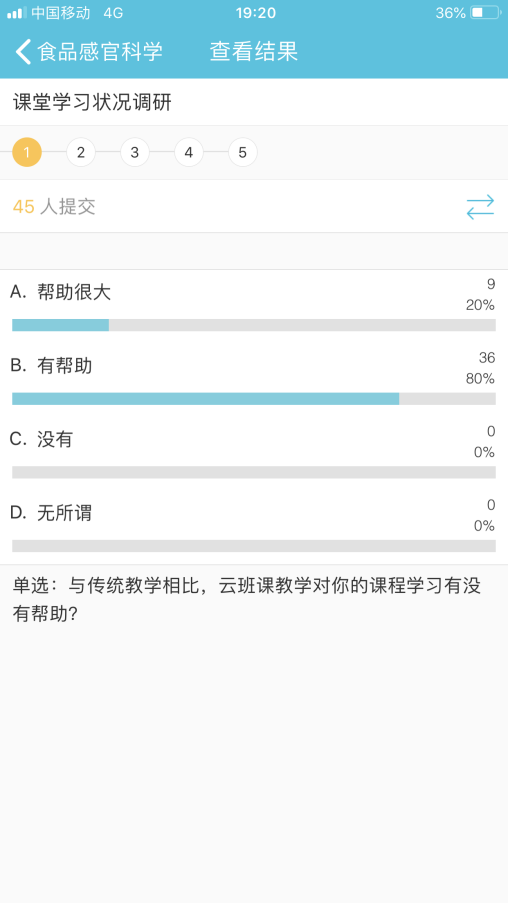 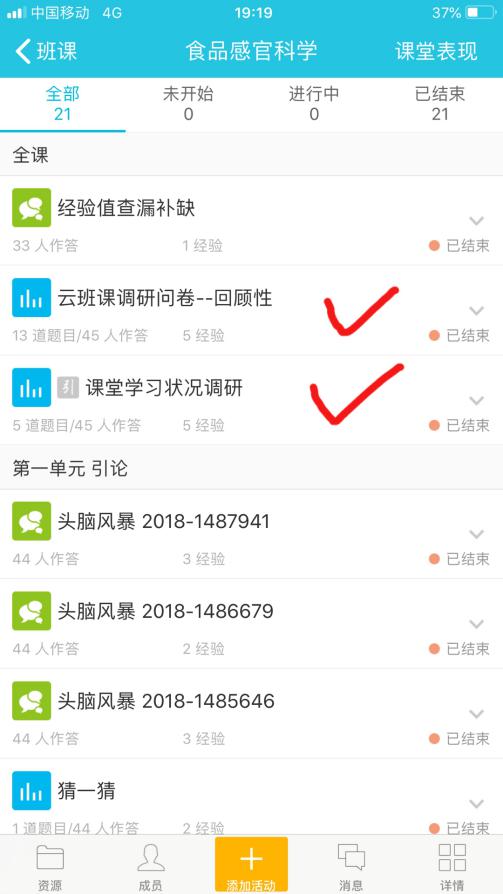 